Genevieve M. TecsonYongin City Suji Gu, Pongdeokchon 1 dong Tongbu Apartment 103-602Tel: 010-4159-3294 E-mail: sky_bae@yahoo.com                                                                                                               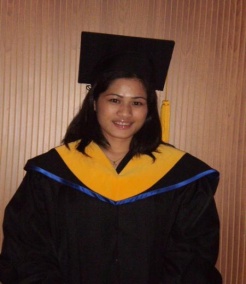 OBJECTIVE: Students learn different learning style in my teaching on English as second language. Students will be learned not only in the book of knowledge but also in the life knowledge.SPECIAL SKILL: Good in both written and oral communication, highly develop in personal relations.  EDUCATION	July 03, 2009	Winglish Tesol & Biz Education Center University Of California, Riverside University Extension.	Yoochang Bld 10th floor 1305-7, Seocho-dong, Seocho gu, Seoul, korea	TESOL CertificateMarch 25, 2002   Bachelor of Science Information Technology.  (IT) 		Acts College of Technology		Davao City PhilippinesLANGUAGES  English , Tagalog and Korean. PERSONALA DATA:                    Provincial Address	:Davao CityCity Address		:Davao CityDate of Birth		:June 04, 1983Age			:26 years oldNationality 		:FilipinoCivil Status		:MarriedReligion 		:Roman CatholicHi I am Miss Genevieve Tecson F2 visa holder . I am certified tesol holder.I saw your add at English Spectrum today. I have 1 year experienced in teaching into elementary level. I am very hardworking, patients, punctual, and really love dealing with kids and because of that I know how to handle them in a nice way. I choose this vocation because I want to share my knowledge specially to the ESL students.If you think that I am capable in this kind of position please don’t hesitate to call me or email me, I can start as soon as possible.Thank You,Genevieve Tecson